Additional activities-TT Rockstars/ Online Times Tables gamesSpelling quiz on Purple Mash/Grammar activitiesCollective worship (See weekly themes on Whole School Class Dojo page)Live Online ‘Zoom’ School Church- Every Wednesday with Father Andrew at 10am (See details for Zoom meeting link on Whole School Class Dojo page)Mr Hoare PE challenges (See Whole School PE and Sport Dojo page)Online weekly E-books in the library section on TEAMSAudio ‘Oliver Twist’ abridged story read by Mrs Shipperd on the library section in TEAMSChallenges on Class Dojo/TEAMS Chinese New Year Activities- Friday 12th FebruarySafer Internet Day Activities and LIVE Lesson at 11AM- Tuesday 9th February  * If the link is tricky to use, try ‘Chrome’ as your web browser as it doesn’t seem to work as well on Internet Explorer.This week’s spellings- Year 3- Spring- Week 6Focus: Consolidating words this termHereHearKnotPopularNotChefChaletChuteParachuteChandelierNeighMaleYear 4- Spring- Week 6Focus: Consolidation EmissionCommissionLeagueTonguePossessNaturalFatigueIntrigueRogueVagueFascinateComprehensionw/b 08.02.2021Year 3/4Week 6- Spring termDayLiteracyMathsCurriculumMondayGrammar Practice- Lesson 1 (NEW UNIT)To explore simple sentencesIn this lesson, we will recap what a verb is, define a simple sentence as a main clause that makes sense on its own and write our very own simple sentences. For this lesson, you will need an exercise book or some paper and a pencil.Please use the following link on the National Oak Academy website:https://classroom.thenational.academy/lessons/to-explore-simple-sentences-cmwp8r Please watch the video clips and complete the activity.Spellings:See spelling list at the bottom of page for each Year group.Log in to Purple Mash and complete the spelling quiz in your 2dos.Grammar Activities:Here is a comprehensive list of Grammar games to play, just work through the lists if you want something extra to do:https://www.bbc.co.uk/bitesize/topics/zhrrd2phttps://www.topmarks.co.uk/english-games/7-11-years/spelling-and-grammarMeasurement- Statistics Lesson 1- Year 3Learning objective: Interpret pictogramsClick on the following link to watch the lesson presentation.https://vimeo.com/500378019 Complete the worksheet.https://resources.whiterosemaths.com/wp-content/uploads/2019/12/Y2-Spring-Block-2-WO5-Interpret-pictograms-2-5-and-10-2019.pdf Mark and correct your answers.https://resources.whiterosemaths.com/wp-content/uploads/2019/12/Y2-Spring-Block-2-ANS5-Interpret-pictograms-2-5-and-10-2019.pdf Number- FractionsLesson 1- Year 4Learning objective: Equivalent fractions (2)Click on the following link to watch the lesson presentation.https://vimeo.com/504316253 Complete the worksheet.https://resources.whiterosemaths.com/wp-content/uploads/2020/03/Y3-Summer-Block-1-WO2-Equivalent-fractions-2-2020.pdf Mark and correct your answers.https://resources.whiterosemaths.com/wp-content/uploads/2020/03/Y3-Summer-Block-1-ANS2-Equivalent-fractions-2-2020.pdf 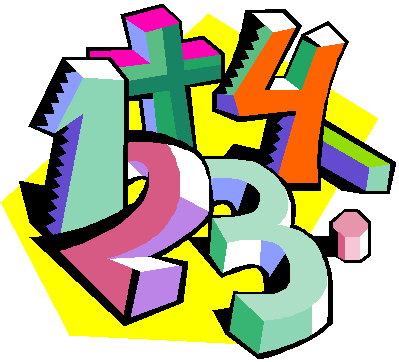 Topic- Lesson 5- History – EducationArnside School Log book activityIn this lesson, you are going to be historians. You will use extracts from a primary source of evidence (the school log book and admissions book) to learn about your school in the past. You have been learning about the changes in education in the Victorian times, in particular the 1880 Education Act that made school compulsory for all children between the ages of 5 and 10. Notice that the school was set up in 1886, just a few years after the Education Act was made law.Use the following link to access the lesson:https://sway.office.com/LXol66VfE1xloSo3?ref=LinkPE- Go Noodle Yoga- Strengthen your focus If you feel like getting moving and doing something physical, here is a link to a Go Noodle  Yoga video:https://www.youtube.com/watch?v=0vuaCHEAs-4  TuesdayGrammar Practice- Lesson 2To explore compound sentencesIn this lesson, we will recap what a simple sentence is and define what a compound sentence is. We will learn what the three coordinating conjunctions are and when to use each one appropriately. We will also practise writing compound sentences using all three coordinating conjunctions. For this lesson, you will need an exercise book or some paper and a pencil.Please use the following link on the National Oak Academy website:https://classroom.thenational.academy/lessons/to-explore-compound-sentences-6wt3jtPlease watch the video clips and complete the activity.Measurement- Money/Statistics Lesson 2- Year 3Learning objective: Draw bar charts- activityClick on the following link to watch the lesson presentation.https://vimeo.com/501677687 Complete the activities on the presentation. Please note there is not an additional worksheet with this lesson.Number- FractionsLesson 2- Year 4Learning objective: Equivalent fractions (1)Click on the following link to watch the lesson presentation.https://vimeo.com/504472462 Complete the worksheet.https://resources.whiterosemaths.com/wp-content/uploads/2019/12/Y4-Spring-Block-3-WO2-Equivalent-fractions-1-2019.pdf Mark and correct your answers.https://resources.whiterosemaths.com/wp-content/uploads/2019/12/Y4-Spring-Block-3-ANS2-Equivalent-fractions-1-2019.pdf Science – Light and Dark (NEW TOPIC)Lesson 1- What is light?In this lesson we are going to learn about light and dark. We will learn where light comes from and how we can see it. We will also learn about what causes things to be dark. You will need a piece of paper and a pencil.Please use the following link on the National Oak Academy website:https://classroom.thenational.academy/lessons/what-is-light-c4w30d Please watch the video clips and complete the activity.After school sports club:The Youth Sport Trust have launched some fantastic resources via:https://www.youtube.com/user/YouthSportTrust Each Tuesday and Thursday at 5pm they will be running a sports club delivered by an expert athlete. Children across the UK are helped to feel part of a club developing multi sport skills by former sports stars!Safer Internet Day- LIVE BBC lesson at 11AM STAY SAFE, SENSITIVE AND SMART ONLINESafer Internet Day, coordinated by the UK Safer Internet Centre, is an annual celebration aiming to raise awareness of emerging online issues and concerns amongst young people, from cyberbullying to social networking to digital identity.In this 30-minute Live Lesson in partnership with the UK Safer Internet Centre, we learn about how we can stay safe, responsible and wise in an increasingly digital world, with tips and advice from some of the biggest personalities on the web.Please click on the link below to view the live BBC Safer Internet Day lessonhttps://www.bbc.co.uk/teach/live-lessons/safer-internet-day-live-lesson/zdh2wnbWednesdayGrammar Practice- Lesson 3To revise compound sentencesIn this lesson, we will revise simple sentences and then explore compound sentences.Please use the following link on the National Oak Academy website:https://classroom.thenational.academy/lessons/to-revise-compound-sentences-c4t3jdPlease watch the video clips and complete the activity.Measurement- Money/Statistics Lesson 3- Year 3Learning objective: Bar chartsClick on the following link to watch the lesson presentation.https://vimeo.com/502337848 Complete the worksheet.https://resources.whiterosemaths.com/wp-content/uploads/2020/01/Y3-Spring-Block-3-WO2-Bar-charts-2019.pdf Mark and correct your answers.https://resources.whiterosemaths.com/wp-content/uploads/2020/01/Y3-Spring-Block-3-ANS2-Bar-charts-2019.pdf Number- FractionsLesson 3- Year 4Learning objective: Equivalent fractions (2)Click on the following link to watch the lesson presentation.https://vimeo.com/504801539 Complete the worksheet.https://resources.whiterosemaths.com/wp-content/uploads/2020/01/Y4-Spring-Block-3-WO3-Equivalent-fractions-2-2019.pdf Mark and correct your answers.https://resources.whiterosemaths.com/wp-content/uploads/2020/08/Y4-Spring-Block-3-ANS3-Equivalent-fractions-2-2019.pdf Music- Charanga Lesson 6- Step 6Please go on to the Charanga website https://www.cumbriacharanga.co.uk/site/log-in/Please use your personal login and login to charanga and complete step 6 in the assignment section.Reflect, Rewind and Replay Year 3 - Step 6https://www.cumbriacharanga.co.uk/yumu/pupil_groups/143085-mrs-shipperd-year-3-4-2020-2021/lessons/222381-reflect-rewind-and-replay-year-3-step-6 ThursdayGrammar Practice- Lesson 4To explore complex sentencesIn this lesson, we will explore subordinate clauses and complex sentences.Please use the following link on the National Oak Academy website:https://classroom.thenational.academy/lessons/to-explore-complex-sentences-60t66c Please watch the video clips and complete the activity.Measurement- Money/Statistics Lesson 4- Year 3Learning objective: TablesClick on the following link to watch the lesson presentation.https://vimeo.com/502338566 Complete the worksheet.https://resources.whiterosemaths.com/wp-content/uploads/2020/02/Y3-Spring-Block-3-WO3-Tables-2019.pdf Mark and correct your answers.https://resources.whiterosemaths.com/wp-content/uploads/2019/12/Y3-Spring-Block-3-ANS3-Tables-2019.pdf Number- FractionsLesson 4- Year 4Learning objective: Fractions greater than 1Click on the following link to watch the lesson presentation.https://vimeo.com/505143644 Complete the worksheet.https://resources.whiterosemaths.com/wp-content/uploads/2019/12/Y4-Spring-Block-3-WO4-Fractions-greater-than-1-2019.pdf Mark and correct your answers.https://resources.whiterosemaths.com/wp-content/uploads/2019/12/Y4-Spring-Block-3-ANS4-Fractions-greater-than-1-2019.pdf RE- What did Jesus teach people about the Kingdom of God?Lesson 6- Write your own parableThis term we have been learning about Jesus’ parables.We have learnt that:A parable is an imaginary short, easily remembered story used to teach people a moral lesson (for example, how to treat people in need) or a spiritual lesson (for example, what God is like)Jesus told parables to get a message across Parables were stories about everyday life that everyone could understandJesus used stories in his teachingsPeople remembered the stories of JesusThe stories were passed on to many peopleThe stories were simple so that the message was clearThe message could be understood by lots of peopleThe most important part of a parable was the message that it taughtOver the last few weeks we have read the following parables and identified the messages taught by Jesus-The Parable of the Good Samaritan- to love our neighboursThe Parable of the Prodigal Son- to show forgivenessThe Parable of the Lost Sheep-that the Kingdom of God is accessible to allThe Parable of the Sower- To decide what kind of heart we haveThe Parable of the Wise and Foolish Builders- to understand the importance of obedience to the teaching and example of JesusYour task for this week is to either write your own parable (story) with a meaning. Remember the parable needs to have a message. This could include one of our Christian values themes of how to have self-control, show kindness, thoughtfulness, gentleness, patience, joy, peace or goodness.REMEMBER YOUR PARABLE NEEDS TO HAVE A MEANING/MORAL AND CHARACTERSALSO GIVE YOUR PARABLE A TITLEAfter school sports club:The Youth Sport Trust have launched some fantastic resources via:https://www.youtube.com/user/YouthSportTrust Each Tuesday and Thursday at 5pm they will be running a sports club delivered by an expert athlete. Children across the UK are helped to feel part of a club developing multi sport skills by former sports stars!FridayGrammar Practice- Lesson 5To explore complex sentences (2)In this lesson, we will we learn about complex sentences and have a practise at writing some.Please use the following link on the National Oak Academy website:https://classroom.thenational.academy/lessons/to-explore-complex-sentences-c8r34rPlease watch the video clips and complete the activity.Measurement- Money/Statistics Lesson 5- Year 3Learning objective: Mini-assessment Complete the worksheet.Mark and correct your answers.Number- FractionsLesson 5- Year 4Learning objective: Count in fractionsClick on the following link to watch the lesson presentation.https://vimeo.com/506082065 Complete the worksheet.https://resources.whiterosemaths.com/wp-content/uploads/2019/12/Y4-Spring-Block-3-WO5-Count-in-fractions-2019.pdf Mark and correct your answers.https://resources.whiterosemaths.com/wp-content/uploads/2019/12/Y4-Spring-Block-3-ANS5-Count-in-fractions-2019.pdf Computing- Communication Lesson 6- Communicating responsibly In this lesson, learners will use information provided and their own prior knowledge to categorise different forms of internet communication. They will then choose which method they would use for the scenarios discussed in the previous lesson. During these activities, they will explore issues around privacy and information security.Please use the following link on the National Oak Academy website:https://classroom.thenational.academy/lessons/communicating-responsibly-65gp8dPlease watch the video clips and complete the activity.ArtLesson 4- Picasso and Britto This lesson encourages children to combine the styles of Britto and Picasso with collage to create their own self portrait. (Great for all ages)Click on the following link for the lesson:https://youtu.be/3MFwj86ewLQ 